[Replace below logo with School logo if you wish]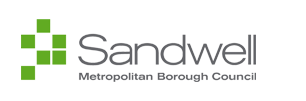 [Insert Name of School]Schools’ Emergency, Business Continuity & Recovery PlanContentsIntroduction - Aim & Objectives 								4-5Front Page / Version Control									5Plan Distribution List										6Incident Response Activation								8Incident Response Activation							8Incident Log Sheet									9Emergency Contacts Sheet								10Non-Emergency Contact Numbers (maintenance/repairs)				12Section 1: Planning 									13School Head: Statement of Intent							14Defining an Incident: Emergency or Disruption?					15School Incident Management Team Guidance					16Training and Exercising								18Training and Exercising Log Sheet							19Emergency Grab Bag									20Business Continuity Checklist								21Emergency Preparations Checklist							22Section 2: Incident Response								23Specific Emergency Aide-Memoires								Unplanned School Closure e.g.  Severe Weather, Civil Disturbances		24Death or Serious Injury to a Pupil or Staff e.g.  Assault or Accident		26Outbreak of Disease e.g.  Pandemic Flu, Meningitis, Measles 			28Emergency Safeguarding e.g.  Intruder or Missing Children			30School Trip Incident e.g. On site or Transportation Incidents			32School Trip: Home Based Contact Emergency Action Sheet			34Fire or Flood e.g.  Burst Water Main, Fire on or off-site				35Bomb Threat e.g.  Telephone Call or Suspicious Package				37Telephone Bomb Threat Sheet							39Specific Business Continuity Aide-Memoires						Unplanned Loss or Shortage of Key Staff						41Denial of Access								 	43Failure of Technology or Loss of Data						44Loss of key Suppliers, Partners or Third Parties					45Loss of Utilities									46Communications and Media Checklist							47Section 3: Recovery									48Recovery: Short and Long Term							49Recovery Log Sheet									50Debrief and Lessons Learned								51Example Agenda for an Incident Debrief						52Inclusion Support - Critical Incident Response					53Section 4: Resources									55School Site Information								56 School Security and ProtectUK							57Sandwell Council Resilience Team Information					58Introduction Schools have a fundamental duty of care to create a safe environment for both staff and pupils. Parents and carers entrust schools with the well-being of their children, and it is through the collective efforts of school staff and governors that educational institutions remain secure. However, unforeseen emergencies can impact schools at any time, varying in scale and severity.Incidents affecting a school are varied and may include:Severe Weather: From flooding to heavy snowfall, extreme weather events can disrupt normal operations.Fire, Flood, or Explosion: Accidents within the school premises can pose significant risks.Injury or Death: Tragic events involving students or staff members.Violence and Assault: Instances of aggression within the school environment.Destruction or Vandalism: Damage to school property.Chemical or Toxic Substance Release: Accidental spills or leaks.Community Disasters: Wider-scale calamities impacting the local area.Educational Visit Incidents: Accidents during field trips, including road traffic collisions.Public Health Emergencies: Such as pandemics or epidemics.While critical incidents are infrequent occurrences, it is paramount to maintain thorough preparedness to mitigate their impact and respond effectively. Effective crisis management not only preserves lives but also instils confidence in staff, parents / carers, and pupils. Additionally, it serves to uphold the school’s esteemed reputation and shields against potential legal ramifications.These incidents may arise within the school premises or beyond, whether during term time or school holidays, and irrespective of regular school hours. Their repercussions can be profound and enduring, affecting all members associated with the school.So why produce and maintain an emergency plan for your school? The importance of having an emergency plan cannot be overstated. Both the Department for Education and Local Authorities advocate for schools to develop such plans. Furthermore, OFSTED prioritises the assessment of schools’ safeguarding procedures, emphasising the need for robust policies to address emergencies.Guidance on Emergency planning and response for education, childcare, and children’s social care settings is available from the Department of Education.Aim The aim of this document is to provide a template for Sandwell schools, enabling them to establish a structured response to emergencies. It outlines how to effectively manage and coordinate emergency situations while ensuring continuity of service.ObjectivesThe objectives of this guidance document are to provide: Aide memoires on the types of emergencies schools should prepare for and issues to consider when completing this template plan for your school To identify critical/useful contact information Information and notes to complete an emergency plan for your school. To identify the immediate actions of the responders and school communityTo identify a plan audit and review processFront Page Insert name of school Insert School logo should you wish Insert page numbers Fill in the table as suggested belowVersion ControlTo ensure the validity of the plan, copy holders are requested to notify the Head Teacher of any amendments to the information contained within it. Updated plans will then be distributed to all copy holders. All previous versions of the plan will be destroyed.The contents of this plan should be completely reviewed on an annual basis and following an incident or disruption. Plan Distribution List Internal Distribution List Fill in the table as suggested belowExternal Distribution List Consideration should be given to where the school plan is distributed/published; this is due to telephone numbers, such as Sandwell Councils’ Resilience Team’s number, that should not be released to the public. It is important that your emergency plan is stored securely and only viewed by relevant persons. It is advised not to upload this document onto your website. Fill in the table as suggested belowPlan Distribution List ExampleThe plan should be treated as a secure document and its contents kept confidential at all times. Incident Response ActivationIncident Log SheetEmergency Contacts SheetNon-Emergency Contact Numbers (For building maintenance / repairs for Schools who have contracts in place with Sandwell Council)Please note: The contacts below are for Schools who have contracts in place with Sandwell Council for the maintenance and repairs of their premises. The contacts below are not to be shared with members of the public and should be treated with confidence.If you do not have a contract in place with the council for maintenance/repairs, please contact your identified contractor for property repairs/maintenanceIn an emergency, please use the contact details below. The emergency contacts can also be found in the Emergency Contacts Sheet (page 10):Emergency Repairs – Please call SPC Helpdesk on: 0121 569 4539(between 8am-5pm Mondays to Thursdays and 8am-4pm on Fridays)For Out of Hours emergency repairs please call: 07590 801423Section 1 PlanningPlanningSchool Head: Statement of Intent[Insert School Name] is committed to ensuring the highest level of education and development for all of its pupils. This is particularly important during times of disruption which can be caused by a variety of different scenarios. As Head Teacher, supported by the Chair of Governors and the School Incident Management Team, I will be responsible for the coherence and effectiveness of the school’s emergency and business continuity planning arrangements. This includes ensuring that the school is fully prepared to cope with any incident that may arise and providing a continued education and place of safety for the pupils. This School Emergency Plan will enable our school to fulfil its obligations to: Protect the vulnerable, including pupils and staffSupport the work of the Emergency Services Maintain business continuity when faced with any disruptive challengeWe will achieve this through:Effective planning and preparationEstablishing roles, responsibilities, and a leadership structureWorking towards a confident and controlled incident response and recoverySchool wide training and awareness raisingTailoring this plan to meet the school’s specific needsWe recognise that it is the responsibility of every member of staff and school personnel to be familiar with the plan and its contents. This plan will be regularly reviewed and kept up to date in order to fulfil the above obligations to a high standard. SignedHead TeacherDefining an Incident: Emergency or Disruption?School Incident Management Team Guidance	The School Incident Management Team (SIMT) is the group convened during or following an incident in order to manage the situation in an organised and structured manner. Any staff or personnel may fill these roles depending on their skills, and more than one role can be assigned to the same person. While some roles may naturally align with particular staff members; it is vital to consider that the tasks will need to be completed under significantly higher stress during an emergency. Additionally, the roles and responsibilities called upon will heavily depend on:The table below serves as a framework to consider and develop the following questions:What roles may need to be filled during and following an incident? What key responsibilities does each role entail?Who within the school could fill each role if required? Recording the names and contact details of trained and suitable personnel will save time in an emergency. What training considerations and resources are available for each role?Further Notes:Training and ExercisingTo ensure the effectiveness of this plan during a real life incident, the following training methods will be incorporated into the school’s emergency preparations:Sandwell Council Resilience Team offers emergency planning awareness, school workshops and business continuity advice. Emergency Plan training and awareness raising will be integrated into inductions and mandatory training for all relevant personnel.Pupils will be included in the training and awareness schedule, with activities such as test exercises, practising routes to a ‘buddy school’ or discussing past incidents to prepare them and foster a greater atmosphere of calm in a real incident.Planning ‘walk-throughs’ to communicate the contents of the plan and to ensure staff are familiar with arrangements and procedures.Specific staff will receive education and training on Business Continuity (Page 21) and School Incident Management Team roles and responsibilities (Page 16).Component tests, for example checking alarms and locks and testing external storage devices.Table-top exercises using example scenarios to check the validity and reliability of the plan contents.Discussion of real life incidents to improve planning and response.Regular review of training log to ensure training is relevant and up to date.A record of all training events, workshops, or exercises will be kept using the log sheet on the following page.Further resources and reading:UK Government -  Severe Weather-  schools and early years settings Sandwell Council Resilience Team - www.sandwell.gov.uk/emergencyplanningBritish Red Cross - Disaster & emergencies teaching resources  Business Continuity Guidance - Business continuity or disaster recovery plan: guidance and templateTraining and Exercising Log SheetEmergency Grab Bag A ‘grab bag’ is a store of important and useful equipment and resources that can be accessed quickly should you be required to evacuate your premises.Note location of all grab bags below:Business Continuity ChecklistImplementing the following business continuity preparations and best practices is crucial to maintaining the continuous provision of education and ensuring the safety of our pupils, especially during times of pressure or limited resources.Emergency Preparations ChecklistSection 2IncidentResponseFurther Notes:Further Notes:Further Notes:Further Notes:School Trip: Home Based Contact Emergency Action SheetIn the event of receiving an emergency call from a group on a visit, remember they will be extremely stressed. You need to remain calm and record as much information as possible using the table below:Advise that you will be setting up a School Incident Management Team to deal with the incident and will call back at an agreed time or within an agreed interval. Advise the caller to record any actions taken and to provide regular updates. Further Notes:Further Notes:Telephone Bomb Threat Sheet[Print out and keep copies in reception and main office areas]Date:. . . . . . . . . . . . . .  Time:. . . . . . . . . . . . . . Name:.. . . . . . . . . .  . . . . . . . . . . . . . . . . . . . . . . . . . . . . . . When is the bomb going to explode?. . . . . . . . . . . . . . . . . . . . . . . . . . . . . . . . . . . . . . . . . . . . . . . . . . . . . Where is it right now?. . . . . . . . . . . . . . . . . . . . . . . . . . . . . . . . . . . . . . . . . . . . . . . . . . . . . . . . . . . . . . . . .What does it look like?. . . . . . . . . . . . . . . . . . . . . . . . . . . . . . . . . . . . . . . . . . . . . . . . . . . . . . . . . . . . . . . . .What kind of bomb is it?. . . . . . . . . . . . . . . . . . . . . . . . . . . . . . . . . . . . . . . . . . . . . . . . . . . . . . . . . . . . . . .What will cause it to explode?. . . . . . . . . . . . . . . . . . . . . . . . . . . . . . . . . . . . . . . . . . . . . . . . . . . . . . . . . . .What is your organisation/codeword?. . . . . . . . . . . . . . . . . . . . . . . . . . . . . . . . . . . . . . . . . . . . . . . . . . . . Did you place the bomb?. . . . . . . . . . . . . . . . . . . . . . . . . . . . . . . . . . . . . . . . . . . . . . . . . . . . . . . . . . . . . . .Why are you doing this?. . . . . . . . . . . . . . . . . . . . . . . . . . . . . . . . . . . . . . . . . . . . . . . . . . . . . . . . . . . . . . . .What is your name/address?. . . . . . . . . . . . . . . . . . . . . . . . . . . . . . . . . . . . . . . . . . . . . . . . . . . . . . . . . . . .Exact wording of threat:. . . . . . . . . . . . . . . . . . . . . . . . . . . . . . . . . . . . . . . . . . . . . . . . . . . . . . . . . . . . . . . . . . . . . . . . . . . . . . . . . . . . . . . . . . . . . . . . . . . . . . . . . . . . . . . . . . . . . . . . . . . . . . . . . .. . . . . . . . .. . . . . . . . . . . . . . . . . . . . . . . . . . . . . . . . . . . . . . . . . . . . . . . . . . . . . . . . . . . . . . . . . . . . . . . . . . . . . . . . . . . . . . . . . . . .Telephone number (if available). . . . . . . . . . . . . . . . . . . . . . . . . . . . . . . . . . . . . . . . . . . . . . . . . . . . . . . . . Time of call completion:. . . . . . . . . . . . . . . . . . . . . . . . . . . . . . . . . . . . . . . . . . . . . . . . . . . . . . . . . . . . . . .DO NOT HANG UP THE PHONE (Try to keep the caller talking and attract the attention of the supervisor)You must inform your site manager on ext:.....................Additional details: . . . . . . . . . . . . . . . . . . . . . . . . . . . . . . . . . . . . . . . . . . . . . . . . . . . . . . . . . . . . . . . . . . . . . . . . . . . . . . . . . . . . . . . . . . . . . . . . . . . . . . . . . . . . . . . . . . . . . . . . . . . . . . . . . . . . . . . . . . . . . . . . . . . . . . . . . . . . . . . . . . . . . . . . . . . . . . . . . . . . . . . . . . . . . . . . . . . . . . . . . . . . . . . . . . . . . . . . . . . . . . . . . . . . . . . . . . . .*If familiar, who did it sound like?. . . . . . . . . . . . . . . . . . . . . . . . . . . . . . . . . . . . . . . . . . . . . . . . . . . . . . . Accent (specify). . . . . . . . . . . . . . . . . . . . . . . . . . . . . . . . . . . . . . . . . . . . . . . . . . . . . . . . . . . . . . . . . . . . . . . . . . . . . . . . . . . . . . . . . . . . . . . . . . . . . . . . . . . . . . . . . . . . . . . . . . . . . . . . . . . . . . . . . . . . . . . . . . . . . . . . . . . . . . . . . . . . . . . . . . . . . . . . . . . . . . . . . . . . . . . . . . . . . . . . . . . . . . . . . . . . . . . . . . . . . . . . . . . . . . . . . . . .Distraction/Background noises (give as much detail as possible).Communications and Media Checklist Section 3 –RecoveryRecovery: Short and Long TermThe purpose of the recovery and return to ‘business as usual’ phase is to resume normal working practices for the school as quickly as possible. Planning for recovery will be initiated by the school as soon as it is practically possible during the incident. Where the impact of the incident is prolonged, ‘normal’ operations may need to be delivered under new circumstances e.g., from a different location. An action plan needs to be agreed for this final phase of the incident response.  The following issues need to be considered as part of the action plan:the ongoing safety, health and wellbeing needs of the school community,the environment and physical infrastructure,the financial and economic recovery of the school,communication strategies,the longer term impacts e.g., anniversaries, memorial services, and VIP visits, learning lessons from the incident to inform the future development of the business continuity plan.Debrief and Lessons LearnedA debrief serves as a comprehensive review that is undertaken post-incident, bringing together all involved parties. The Incident Lead should ideally arrange the debrief promptly to capture an accurate and reliable account of the incident, facilitating the identification of crucial lessons.The incident coordinator and key members of the incident team should attend the debrief session.Appoint a facilitator, ideally someone who was not closely involved in the incident who can ask questions from an independent and non-biased perspective. The chosen facilitator should be briefed to explore key positives and criticisms in greater depth. If necessary, Sandwell Council Resilience Team may fulfil this role on behalf of the school upon request. Contact the Resilience Team via email for further assistance. emergency_planning@sandwell.gov.ukGo through the incident response step by step. Revisit the emergency plan and identify any deviations from the plan.  What changed and why?Ask for specific feedback on various headings related to key issues/areas, such as for example:ProceduresCommunicationLiaisonFinancePublic RelationsHealth and SafetyResourcesThe key questions to address are: What went well?What didn’t go so well?How would we handle a similar situation in the future?Use the Example Agenda for an Incident Debrief as a helpful guide (refer to Page 52).Complete a report to document recommendations, improvement opportunities and any lessons identified. It is imperative that the Head Teacher or Chair of Governors takes ownership of the report to ensure the implementation of necessary actions.Feedback any suggestions regarding the plan format to Sandwell Council Resilience Team. Your insights are crucial for continuous improvement.Example Agenda for an Incident DebriefInclusion Support – Critical Incident ResponseDefining a Critical IncidentA ‘Critical Incident’ may be defined as a sudden or unexpected event which seriously traumatises or causes a significant degree of distress to members of the school population. Such incidents may encompass:Death of a child or member of staffSerious injury, accident, or disturbing eventAbduction or child reported missingMajor emergency such as a fire or explosion. Educational & Child Psychology Service Critical Incident Support teamPrinciples The work of the Educational & Child Psychology Service in the event of a critical incident will be guided by the following principles:An experienced educational & child psychologist will take primary responsibility for the work and will be supported by other senior members of Inclusion Support Service. Help will be actively offered to Schools and Local Authority services and to individual children and young people and school communities. Support needs will be assessed with parents / carers, professional leaders and children and young people and a flexible and responsive support plan will be co-constructed. The least intrusive and effective intervention will be offered.Short term support and signposting and referral pathways will be agreed.The Educational & Child Psychology Service is available to children, young people and their families, usually through their schools or early years settings. Exceptionally, the Principal Educational Psychologist may agree to work at other venues. Communication between the school and the allocated Educational Psychologist will be established quickly and clearly. This will enable schools to access support in the immediate aftermath of a traumatic incident, and to continue to access appropriate support in the medium and longer term as the wider ranging impact of any trauma becomes evident. Responses in the event of a critical incidentSupport offered can include: Initial and ongoing personal consultation with decision-makers or managers.Help for managers regarding how to share information with individuals’, groups and the school community. Personal support for managers who often value having someone outside of their home and school community to share their own concerns and anxieties with.Individual support through phone and video link for children, young people, and staff. This is essentially a first response listening service designed to enable individuals to express their feelings, anxieties and concerns and to provide a framework to enable them to identify the sources of sustainable support they have available to them and how they might best use these supports. Individual support will usually be over two sessions, though ‘check-ins’ will be arranged when needed.Psychological advice, for example, on bereavement and the grieving processes in children and young people, on post-traumatic stress reactions, or on accessing other agencies and bespoke self-help materials that the team can provide. Making resources available to schools that may be useful in supporting children, young people, parent/carers, or staff. Longer term follow up where this is agreed to be needed. Contact: Melanie Sutherland, Principal Educational Psychologist, Inclusion Support, Sandwell MBCMelanie_Sutherland@Sandwell.gov.uk Alison Bayliss, Critical Incident Support Manager, Inclusion Support, Sandwell MBCAlison_bayliss@sandwell.gov.uk Contact number: 0121 569 2777External contacts to support traumatic events:CRUSE Bereavement Support (Sandwell Branch) – 0121 558 1798  Support through your local church or other place of worshipSupport through consultation with your GPEdward’s Trust (Edgbaston, Birmingham) – 0121 454 1705The Child Death Helpline – 0800 282 986 or 0808 800 6019. Open Mon - Friday  from 10am to 1pm and every evening 7pm to 10pmChild Bereavement UK – 01494 568 949Hope Again – 08088 081677 (Support for young people following a bereavement)Section 4ResourcesSchool Site InformationThis section contains all site plans and maps that are specific to the school and may be needed in an emergency situation, including: School Site Plan including grounds and surrounding areaSchool floor plansFire Safety Plans Utilities featuresAny other school specific documentationThe following table includes features indicated on the above site and safety plans and which plan they can be found in. School Security and ProtectUKProtectUK is a new central hub for counter terrorism and security advice which aims to make the UK the safest place to live and work for all its citizens.The Department for Education, in collaboration with the National Counter Terrorism Security Office (NaCTSO) and sector partners, has developed a range of free resources to support education settings and relevant security leads in ensuring the safety of learners and staff from terrorism and other major incidents.Actions Counters Terrorism (ACT) for Education E-learning This bespoke online training is specifically designed for those working in education settings. It focuses on fostering a security-minded culture, identifying security vulnerabilities and suspicious activities, and effectively responding to incidents. Developed in partnership with the Department for Education, NaCTSO, and other key stakeholders, this course is based on core principles such as Run, Hide, Tell, the HOT Protocol, and the Power of Hello.Department for Education’s Protective Security and Preparedness Guidance for Education Settings
This guidance outlines strategies for enhancing the protection of education settings and developing robust response plans to mitigate the impact of incidents. Covering areas such as response plan development, testing and exercising, and communications strategies, this non-statutory guidance is intended for all individuals responsible for maintaining learner safety, including security leads.These resources complement the recently updated ACT for Youth initiative and are readily accessible to all education professionals.For further information and access to these resources, please visit: ACT for Education | ProtectUK Lockdown ProceduresSchools should consider the need for robust and tested school lockdown procedures. Lockdown procedures should be seen as a sensible and proportionate response to any external or internal incident which has the potential to pose a threat to the safety of staff and pupils in the school. Procedures should aim to minimise disruption to the learning environment whilst ensuring the safety of all pupils and staff.The Department for Education has created a Lockdown Template for this purpose.Sandwell Council Resilience Team Information	For use by Sandwell Council Resilience Team only	This plan is created for schools in Sandwell by Sandwell Councils’ Resilience Team. Details below for Resilience Team’s administrative use. Sandwell Council Resilience Team Template Version ControlItem Record Table – To be completed by schoolItem Record Table – To be completed by schoolItem Record Table – To be completed by schoolItem Record Table – To be completed by schoolItem Record Table – To be completed by schoolTitle[Insert School Name] Schools’ Emergency, Business Continuity & Recovery Plan[Insert School Name] Schools’ Emergency, Business Continuity & Recovery Plan[Insert School Name] Schools’ Emergency, Business Continuity & Recovery Plan[Insert School Name] Schools’ Emergency, Business Continuity & Recovery PlanFreedom of Information (FOI) and Data Protection[Insert Restriction type]FOI Lead Agency - [Insert School Name][Insert Restriction type]FOI Lead Agency - [Insert School Name][Insert Restriction type]FOI Lead Agency - [Insert School Name][Insert Restriction type]FOI Lead Agency - [Insert School Name]Author[Input Author Name][Input Author Name][Input Author Name][Input Author Name]Document Owner[Insert Document Owner][Insert Document Owner][Insert Document Owner][Insert Document Owner]Document MaintenanceA full review of this plan will be conducted every 3 years, or sooner, in close consultation with key stakeholders. In addition, contact details will be confirmed on an annual basis.A full review of this plan will be conducted every 3 years, or sooner, in close consultation with key stakeholders. In addition, contact details will be confirmed on an annual basis.A full review of this plan will be conducted every 3 years, or sooner, in close consultation with key stakeholders. In addition, contact details will be confirmed on an annual basis.A full review of this plan will be conducted every 3 years, or sooner, in close consultation with key stakeholders. In addition, contact details will be confirmed on an annual basis.Consulted[Insert departments / agencies consulted with][Insert departments / agencies consulted with][Insert departments / agencies consulted with][Insert departments / agencies consulted with]Approved by[Insert Document Owner][Insert Document Owner]Date: [Insert Date approved]     Date: [Insert Date approved]     Review Date:[Insert Review Date]DateVersionUpdated By (Name and Role)Amendment DetailsNext Review DateSchool Staff No of copies Format Write the names of the staff who have been issued with a copy of the plan e.g., Head Teacher / Principal, Premise Manager, Site Manager, School Business Manager, and also circulate to the Governing Board / Body.All those with emergency responsibilities should hold an up-to-date copy of the emergency plan off-site. This is to assist with version control of your plan. How many copies have been given to this person? e.g., The Head Teacher may wish to have more than one copy, one for home, one at school for example Electronic and/or paper Organisation No of copies Format Write the names of the organisations to which you have issued a copy of your plan. Other organisations may include external clubs that use your school and your buddy establishment(s).Distribution ListLocationDate Issued [Insert Name - Chair of Governors]Office Copy[Insert Name - Chair of Governors]Home Copy[Insert Name - Head Teacher]Office Copy[Insert Name - Head Teacher]Home Copy[Insert Name - Assistant/Deputy Head Teacher]Office Copy[Insert Name - Assistant/Deputy Head Teacher]Home Copy[Insert Name – Designated Safeguarding Lead]Office Copy[Insert Name – Designated Safeguarding Lead]Home Copy[Insert Name - School Business Manager]Office Copy[Insert Name - School Business Manager]Home Copy[Insert Name – Schools’ Off-Site Visits Co-ordinator]Office Copy[Insert Name – Schools’ Off-Site Visits Co-ordinator]Home Copy[Insert Name - Office Manager]Office Copy[Insert Name - Caretaker/Site Supervisor/Manager]Home Copy[Emergency Grab Bag (If appropriate)] School office or off-site[School Incident Management Team Members, see Page 16 for details] Input below:[Please add any other relevant staff to this template to be distributed to]Additional Copies: (if appropriate)][Off-Site Copy][Electronic Copies][Back-up Copy][Diocese, Governors or Local Authority (optional)]Incident Name:Incident Name:Incident Name:Incident Name:Sheet Number:Sheet Number:Sheet Number:Date TimeContact Details (incoming/outgoing)Information (received/given)Actions (to be taken)Complete?(Date/Time)Person ResponsibleLocal Authority ContactsLocal Authority ContactsOffice Hours/Out of Office HoursNumberDuty Emergency Planning Officer (DEPO)Duty Emergency Planning Officer (DEPO)24 hrs a day0121 569 6800 (ask for Duty Emergency Planning Officer)Director of Children and EducationSally Giles Director of Children and EducationSally Giles Office hours/Out of office hours0121 569 8204sally_giles@sandwell.gov.uk  07775 011 126Assistant Director Education Services Julie AndrewsAssistant Director Education Services Julie AndrewsOffice hours/Out of office hoursM: 07919 291012Julie_andrews@sandwell.gov.uk Assistant Director Education Support Services Sue MooreAssistant Director Education Support Services Sue MooreOffice hours/Out of office hours 07810646007sue_moore@sandwell.gov.ukAssistant Director Inclusive Learning Services Mark Joshi Assistant Director Inclusive Learning Services Mark Joshi Office hours/Out of office hours 07920859446Mark_joshi@sandwell.gov.ukAssistant Director - Children’s Commissioning, Partnerships and Improvement Assistant Director - Children’s Commissioning, Partnerships and Improvement Office hours/Out of office hours VacantMASH Education Team MASH Education Team Office Hours0121 560 8144Child SafeguardingChild Safeguarding24 hrs a day 0121 569 3100Educational PsychologistsEducational PsychologistsOffice Hours Only0121 569 2777Educational Visits AdvisorEducational Visits AdvisorOffice Hours OnlyAB - 07920 757479 / CG - 07767 311497 AB aileen_barlow@sandwell.gov.uk or                        CG christina _grange@sandwell.gov.ukSchool Organisation Team (Unplanned School Closures)School Organisation Team (Unplanned School Closures)Office Hours Only0121 569 8341School_orgainastionunit@sandwell.co.ukSandwell Property Care (SPC) or your identified contractor for property repairs/maintenanceSandwell Property Care (SPC) or your identified contractor for property repairs/maintenanceOffice HoursOut of Office Hours 0121 569 453907590 801423Public Relations and Communications TeamPublic Relations and Communications TeamOffice HoursOut of Office Hours0121 569 3031For emergencies only outside of these hours: 07920 027723Public HealthUKHSAPublic HealthUKHSAOffice HoursOut of Office HoursPublicHealth_BusinessSupport@sandwell.gov.uk01384 679 031 (Health professionals only)Environmental HealthEnvironmental HealthOffice HoursOut of Office Hourspollution_control@sandwell.gov.ukWest Midlands Fire Service - 999Risk and Insurance or your identified insurance companyRisk and Insurance or your identified insurance companyOffice HoursOut of Office Hours Risk_services@sandwell.gov.uk Legal Legal Office HoursSocial Care Partner Lead/Solicitor – 07870 514 729Adults/Education Solicitor – 07870 514 729adultsandeducation_legalservices@sandwell.gov.ukResilience TeamEmergency PlanningResilience TeamEmergency PlanningOffice Hoursemergency_planning@sandwell.gov.ukSchool LeadsSchool LeadsSchool LeadsSchool LeadsChair of GovernorsChair of GovernorsHead TeacherHead TeacherDeputy Head TeacherDeputy Head TeacherSchool Key HoldersSchool Key HoldersSchool Key HoldersSchool Key HoldersSchool Incident Management Team MembersSchool Incident Management Team MembersSchool Incident Management Team MembersSchool Incident Management Team MembersGovernorsGovernorsGovernorsGovernorsAgency Staff Providers and Regular Supply StaffAgency Staff Providers and Regular Supply StaffAgency Staff Providers and Regular Supply StaffAgency Staff Providers and Regular Supply StaffOther Third PartiesOther Third PartiesOther Third PartiesOther Third PartiesSecurity CompaniesTransport ProvidersSchool Meals providersExternal Site UsersUtility CompaniesUtility CompaniesUtility CompaniesUtility CompaniesElectricGasWaterTelephone ProviderOther Useful NumbersOther Useful NumbersOther Useful NumbersOther Useful NumbersTeacher Support Network24 Hour Helpline24 Hour Helpline08000 562 561Trade UnionInsurance CompanyExam Board/sLocal Hospital/Medical CentreLocal Police Station‘Buddy School’ and Neighbouring Schools‘Buddy School’ and Neighbouring Schools‘Buddy School’ and Neighbouring Schools‘Buddy School’ and Neighbouring SchoolsOther OrganisationsOther OrganisationsOther OrganisationsOther OrganisationsDepartment for EducationEnquiry LineEnquiry Line0370 000 2288Environment AgencyFlood Line (24 Hour)Flood Line (24 Hour)0845 988 1188Foreign and Commonwealth OfficeConsular assistance (24 hr)If Abroad Ring:Consular assistance (24 hr)If Abroad Ring:020 7008 1500+44 20 7008 1500UK Health Security Agency(UKHSA)Main SwitchboardOut of hours adviceMain SwitchboardOut of hours advice0344 225 3560 (option 2)OOHs (Health professionals only) 01384 679 031VenuePoint of Contact (POC)NumberOldbury Learning CommunityPaul Oliver07900 758642Rowley Regis LearningPaul Oliver07900 758642Smethwick Learning CommunityLibby Baker07824 530157Tipton Learning CommunityLibby Baker07824 530157Wednesbury Learning CommunityLibby Baker07824 530157West Bromwich Central Learning CommunityGail Tranter07824 122361West Bromwich North Learning CommunityGail Tranter07824 122361Edgmond HallPaul Oliver07900 758642Plas GwynantGail Tranter07824 122361Ingestre HallLibby Baker07824 530157Frank ChapmanLibby Baker07824 530157RoleTasks and Responsibilities in an Emergency or Disruption Pre- IncidentTraining and ResourcesStaff Trained (Names)(Details on Page 6)Incident Team Lead (Head Teacher/Deputy or Chair of Governors)Strategic RoleChair of School Incident Management Team Ensure school-wide continuity.Receive information and make decisionsLead on interviews or assign appropriate SIMT member e.g. Media and Communications Lead.Work through aide-memoireSchool incident management workshops (can be supported by Sandwell Resilience Team)Email: emergency_planning@sandwell.gov.ukFamiliarisation with Emergency PlanLog Keeper(Essential Role)Maintain incident log (Page 9)Ensure that all key decisions and actions taken in relation to the incident are recorded accuratelyEnsure that all other logs such as communications or recovery logs are also being maintainedA variety of ‘Incident Loggist’ virtual training courses are available onlineCommunications and Media LeadMaintain a communications and media logFollow the Communications and Media Checklist (Page 47)Establish and maintain lines of communication with all stakeholders – use aide memoiresResponsible for social media Liaise with Council PR and mediaCollate information about the incident for press statementsA variety of media management and crisis communications courses can be found onlineFacilities LeadMaintain log of actionsEnsure site security and safety during and following an incidentLiaise with SIMT Manager to advise regarding infrastructurePoint of contact for contractorsPre incident: ensure school site information section is up to date (Page 56)Risk Assessment TrainingFire Safety/Marshal Training https://www.gov.uk/government/publications/school-and-college-security   (Managing Security in Schools Guide – National Association of Head Teachers Website)School specific scenario workshops may also highlight facilities issuesHealth and Safety LeadMaintain health and safety logResponsible for following and distributing any health and safety procedures or adviceRisk assessmentsConsider infection controlComplete any accident/incident paperwork and RIDDOR forms.Manage first aid considerationsHealth and Safety courses and materials available from: Health and Safety ExecutiveUKHSANational Union of TeachersChild Safeguarding OfficerMaintain safeguarding logEnsure welfare of all pupilsCo-ordinate with Police, Family Liaison Officers; Educational Psychologists; Children’s Services and any relevant voluntary organisationsDBS checks of temporary staffSchool mandatory trainingSandwell’s Safeguarding Children Board also offers safeguarding trainingOnline Emergency Toolkit: www.keepingchildrensafe.org.uk Emotional Support LeadMaintain log of all incident related cases and actionsWork with Child Safeguarding Officer to identify child needsAct as a point of contact for pupils or staff with concerns about the incident or with difficulties recovering from it. Be a source of advice about support availableRedcross.org/education: Emotional Support in a Crisis Emotional First Aid Training Course:www.emotionalfirstaid.co.uk  Business ContinuityLeadRecord all decisions and actions in the incident log (Page 9)Take responsibility for business continuity considerations Take decisions in order to return swiftly to ‘business as usual’ Pre-incident business continuity checklist (Page 21)Training resources and courses available at:www.thebci.co.uk continuityshop.com/   www.ibct.com epcresilience.com School disruption and closure scenario workshops ICT LeadMaintain ICT logEnsure resilience and recovery of the school’s ICT infrastructureWork with the Business Continuity Co-ordinator in disaster recoveryLiaise with suppliers or ICT supportBackup and disaster recovery in school’s information can be found onlineRecovery Co-ordinatorMaintain recovery log (Page 50)Lead and report on the school’s recovery processFacilitate a full debriefIdentify lessons learned as a result of the incident/recoveryLiaise with the plan owner to ensure lessons learned are incorporated into the plan developmentEmergency response and recovery guidance: emergency-response-and-recoveryDateDateStaff TrainedDetailsTrainerSectionDetailsIncluded?Completed Emergency and Business Continuity Plan Emergency and Business Continuity Plan to include:Key Contact details (Page 10)School Specific Information (Page 55)School Incident Management Team details and contacts (Pages 10 and 16)Organisational InformationStaff Handbook (policies and procedures)Organisational InformationHealth and Safety PaperworkOrganisational InformationSupplier and contractor informationOrganisational InformationPupil InformationOrganisational InformationRemote Learning PasswordsOrganisational InformationLocal ‘Buddy School’ InformationEquipment and other itemsFirst Aid KitEquipment and other itemsLocal Maps (showing car parking)Equipment and other itemsTorchesEquipment and other itemsWhistlesEquipment and other itemsStationeryEquipment and other itemsHigh Visibility VestsEquipment and other itemsMobile phone: charged and with credit availableEquipment and other itemsMobile phone charger/car charger kitEquipment and other itemsSmall amount of cash in changeLocationDate CheckedDate CheckedDate CheckedDate CheckedActionCompletedDate/NameReviewedDate/NameReviewed Date/NameInclude alternative numbers on the Contacts Sheet (Page 10) for:Suppliers and third partiesCaterersSupply/agency staffICT support Transport providersKey holdersElectronic back up of data and off-site storage of hard copies (record location of each document):InsuranceLegalEmergency PlanKeep an asset register of valuable school items for insurance purposes (including photos)Ensure safety of and access to valuable school documents such as controlled assessmentsAccess to remote learning: internet, e-mail, networksPartnership with ‘Buddy School’ shared facilities, information, staff and resourcesArrangements for priority and/or vulnerable groups. May depend on exam timetables or school usersSecurity considerations: AlarmsVisitor badgesBuilding AccessTemporary off-site office or meeting place establishedLocation:ActionPageCompletedDate/NameReviewedDate/NameReviewedDate/NamePopulate Emergency Contacts Sheet10School Incident Management Team: establish roles and carry out training16Put together emergency grab bags: Note locations of each bag 20Include school site specific information in Resources Section of plan55Complete Business Continuity Checklist21Print out Telephone Bomb Threat sheet – keep in reception/main office/switchboard39Distribute completed plan to copy holders: Note locations on distribution list6/7Staff and pupiltraining, awarenessand familiarity with the plan (should be ongoing)18Review and update plan: Version Control5ActionActionPerson ResponsibleCompletedTimeNotesStart incident log (Page 9)Start incident log (Page 9)Contact Head Teacher or Deputy(Contact Sheet Page 10)Contact Head Teacher or Deputy(Contact Sheet Page 10)Activation of plan: note date and timeActivation of plan: note date and timeLiaise with Emergency Services or relevant organisations e.g. utility companiesLiaise with Emergency Services or relevant organisations e.g. utility companiesIf in immediate danger, evacuate or invacuate to a point of safetyIf in immediate danger, evacuate or invacuate to a point of safetyTemporary relocation: liaise with ‘Buddy School’ or contact Council (see page 11 for details)Temporary relocation: liaise with ‘Buddy School’ or contact Council (see page 11 for details)Convene School Incident Management Team (Page 16)Convene School Incident Management Team (Page 16)Alert as appropriate:Chair of GovernorsTeaching staffSupport staffContractorsAlert as appropriate:Chair of GovernorsTeaching staffSupport staffContractorsInform Sandwell Council using the extranet - https://www.sandwell.gov.uk/schools-education/school-closuresThey will update the council website and twitter for parents and carersInform Sandwell Council using the extranet - https://www.sandwell.gov.uk/schools-education/school-closuresThey will update the council website and twitter for parents and carersConsider media, PR, and information sharing – see Media and Communications Checklist (Page 47)Consider media, PR, and information sharing – see Media and Communications Checklist (Page 47)Contact:School Organisation TeamChildren’s ServicesPublic Relations OfficerDuty Emergency Planning OfficerProperty ServicesInsurance CompanySee Contacts Sheet (Page 10)Contact:School Organisation TeamChildren’s ServicesPublic Relations OfficerDuty Emergency Planning OfficerProperty ServicesInsurance CompanySee Contacts Sheet (Page 10)Inform parents/carers Inform pupilsInform parents/carers Inform pupilsEstablish helpline Establish helpline TransportationTransportationBusiness Continuity ConsiderationsBusiness Continuity ConsiderationsBusiness Continuity ConsiderationsBusiness Continuity ConsiderationsBusiness Continuity ConsiderationsExam timetablesExam timetablesControlled assessmentsControlled assessmentsCatering requirementsCatering requirementsConsider suppliers: cancel or relocate deliveriesConsider suppliers: cancel or relocate deliveriesSite securitySite securityCancellations: bookings, transport, clubs etcCancellations: bookings, transport, clubs etcRecord all changes and cancellations for easy reinstatementRecord all changes and cancellations for easy reinstatementRegular updates in place for parents / carers, staff, pupilsRegular updates in place for parents / carers, staff, pupilsPlan for re-opening and return to normalityPlan for re-opening and return to normalityPrepare for Recovery Stage. Go to Section 3 (Page 48)Prepare for Recovery Stage. Go to Section 3 (Page 48)ActionPerson ResponsibleCompletedTimeNotesStart Incident Log (Page 9)Contact Head Teacher or Deputy (Contact Sheet page 10)Activation of plan: note date and timeRecord injuries and casualties: names, locationsLiaise with Emergency Services/hospitals and regularly updateConvene School Incident Management Team (Page 16)Set up an Incident Control Room as a focal point for all information and decisionsInform parents or carers directly involvedAlert as appropriate:Chair of GovernorsTeaching staffSupport staffContractsFollow School Health and Safety policies and proceduresFill out accident/incident formsRIDDORConsider media, PR and information sharing– see Media and Communications Checklist (Page 47)Contact:Public Relations OfficerDuty Emergency Planning OfficerChildren’s ServicesEducational PsychologistsDepartment for EducationAssistant Director - Education ServicesUnionsSee Contacts Sheet (Page 10)Inform those not involved (where appropriate):Parents/carersPupilsNeighbouring schoolsEstablish helplineIn event of unplanned school closure see Aide-Memoire 1 (Page 24)Establish a briefing room (s) for families and/or staffNominate a ‘meet and greet’ personBusiness Continuity ConsiderationsBusiness Continuity ConsiderationsBusiness Continuity ConsiderationsBusiness Continuity ConsiderationsExam timetablesControlled assessmentsCancel bookings/activitiesSecurity of siteRecovery and Support ConsiderationsRecovery and Support ConsiderationsRecovery and Support ConsiderationsRecovery and Support ConsiderationsVoluntary organisations: advice and guidanceAppeals for information/donations etcFuneral attendance/arrangementDebrief for all involvedPrepare for Recovery Stage. Go to Section 3 (Page 48)ActionPerson ResponsibleCompleted TimeNotesStart Incident Log (Page 9)Contact Head Teacher or Deputy(Contact Sheet Page 10)Activation of Plan: note date and timeCompile a list of affected pupils/staff: names, symptoms, locationLiaise with Emergency Services and Sandwell Council Public Health / UKHSA Convene School Incident Management Team (Page 16)Set up an Incident Control Room as a focal point for all information and decisions (off-site if required)Alert as appropriate:Chair of GovernorsTeaching StaffSupport StaffContractsFollow School Health and Safety Policies and ProceduresAccident and Incident FormsRIDDORConsider media, PR and information sharing– See Media and Communications Checklist (Page 47)Contact:UKHSADuty Emergency Planning OfficerSchool Organisation TeamChildren’s ServicesSee Contacts Sheet (Page 10)Establish helpline Use social media and school website to update publicAlert neighbouring schools and maintain information sharingConsider other Aide-Memoires (if relevant):Unplanned School Closure (Page 24)Death/Serious Injury (Page 26)Business Continuity ConsiderationsBusiness Continuity ConsiderationsBusiness Continuity ConsiderationsBusiness Continuity ConsiderationsSupport from Voluntary organisationsInsurance/legalExam timetablesControlled assessmentsCancel bookings/events as required. Keep a record for easy re-instatementMaintain regular updates to staff, families, pupilsPrepare for Recovery Stage. Go to Section 3 (Page 48)ActionPerson ResponsibleCompleted TimeNotesStart Incident Log (Page 9)Alert school Child Protection Officer / DSL and Head Teacher immediatelyActivation of plan: note date and timeConsult school safeguarding threshold document and follow school procedures as necessary. Take specific actions to avoid escalation e.g. lock-down, search of premises and grounds for missing child. Only do so if you are trained and it is safe to do soIf necessary, evacuate or invacuate pupils/staff to a point of safetyCall and liaise with Emergency Services Convene School Incident Management Team (Page 16)Set up an Incident Control Room as a focal point for all information and decisionsAlert as appropriate:Chair of GovernorsTeaching staffSupport staffContractsFollow School Health and Safety policies and procedureAccident and incident formsRIDDORConsider media, PR, and information sharing– see Media and Communications Checklist (Page 47)Contact Local Authority:Duty Emergency Planning OfficerChildren’s ServicesPublic Relations OfficerEducational PsychologistsEstablish a helpline and use this to arrange a meeting for parents & carers: explain the situationMaintain lines of communication with: PupilsParents / carersLocal AuthorityEmergency ServicesNeighbouring schoolsSee Contacts Sheet (Page 10)Establish a briefing room (s) for families and/or staffNominate a ‘meet and greet’ person Other Aide-Memoires:Unplanned School Closure (Page 24)Death/Serious Injury (Page 26)Business Continuity ConsiderationsBusiness Continuity ConsiderationsBusiness Continuity ConsiderationsBusiness Continuity ConsiderationsInsurance/legal considerationsCancel bookings and activities as required.  Keep a record to allow for quick re-instatementControlled assessmentsExam timetablesSecurity of site Prepare for Recovery Stage. Go to Section 3 (Page 48)ActionPerson ResponsibleCompleted TimeNotesSchool Based Contact:On receiving a call from a group on a visit use the ‘Home Based Contact Emergency Action Sheet’ to record key information (Page 34)Decide level of response. If required activate emergency plan. Note date and timeStart Incident Log (Page 9)Convene School Incident Management Team (Page 16)Use EVOLVE – School based contact to access trip detailsSet up an Incident Control Room as a focal point for all information and decisionsContact Police Contact Local Authority Duty Emergency Planning Officer (If it is a major incident, also contact the Director of Children and Education, or Assistant Director) Children ServicesSee Contacts Sheet (Page 10)Follow School Health and Safety Policies and ProceduresAccident and Incident FormsRIDDORPupil Considerations: Liaise with School Trip based contactPupil Considerations: Liaise with School Trip based contactPupil Considerations: Liaise with School Trip based contactPupil Considerations: Liaise with School Trip based contactSpecific pupil needs:medication, glasses, dietary needs etc.Catering requirementsAlternative accommodation and/or transportEnsure arrangements for return home are in placeMedia, PR & Information Sharing: Use Communications and Media Checklist (Page 46)Media, PR & Information Sharing: Use Communications and Media Checklist (Page 46)Media, PR & Information Sharing: Use Communications and Media Checklist (Page 46)Media, PR & Information Sharing: Use Communications and Media Checklist (Page 46)Contact:Chair of GovernorsParents/Carers Home contacts for staff/volunteers on tripTransport ProviderInsurance ProviderForeign and Commonwealth Office (if abroad)Depending on severity of incident establish helpline for:GovernorsStaffPupilsParents/CarersPublicEstablish a briefing room (s) for families and/or staffNominate a ‘meet and greet’Voluntary organisations: advice and guidanceSee other scenarios as required:Death/Serious Injury (Page 26)Outbreak of Disease (Page 28)Emergency Safeguarding (Page 30)Response Actions and Business Continuity ConsiderationsResponse Actions and Business Continuity ConsiderationsResponse Actions and Business Continuity ConsiderationsResponse Actions and Business Continuity ConsiderationsRe-schedule or cancel activitiesRecord any changes madeIf Delays are extensive:Controlled assessment/exam timetable considerations. Continued updates to homeLog damaged and lost itemsLog costs of incidentContact insurancePrepare for Recovery Stage. Go to Section 3 (Page 48)Time:         Time difference if outside of the UK:                                                       Date:Name of Caller:Their role in the visit:Name of Caller:Their role in the visit:Trip:Trip:School Name(s): School Name(s): Number to call back on:Number to call back on:Find out: What happened?When did it happen?Who is involved?Location of incidentType of incidentNumber of people involved/casualtiesEmergency services/Foreign and Commonwealth Office present?What support do they need?Number of young people on visit:Number of adults on visit:Intended Actions of Visit Leader and Group (e.g. are they moving to another location)Find out: What happened?When did it happen?Who is involved?Location of incidentType of incidentNumber of people involved/casualtiesEmergency services/Foreign and Commonwealth Office present?What support do they need?Number of young people on visit:Number of adults on visit:Intended Actions of Visit Leader and Group (e.g. are they moving to another location)ActionPerson ResponsibleCompleted TimeNotesFollow school evacuation procedures as requiredStart Incident Log (Page 9)Contact Head Teacher or Deputy(Contact Sheet Page 10)Activation of plan - note date and timeLiaise with Emergency ServicesConvene School Incident Management Team (Page 16)Set up an Incident Control Room as a focal point for all information and decisions (off-site if required)Alert as appropriate:GovernorsTeaching staffSupport staffContractsConsider media, PR and information sharing– see Media and Communications Checklist (Page 47)Contact:Duty Emergency Planning OfficerPublic Relations OfficerChildren’s ServicesSchools Organisation TeamProperty ServicesInsurance CompanyContact Sheet (Page 10)Follow School Health and Safety policies and proceduresAccident and incident formsRIDDOREstablish helpline Establish a briefing room (s) for families and/or staffNominate a ‘meet and greet’Alert parents/carersRelocation – liaise with ‘Buddy School’Specific pupil needs:medication, glasses, dietary needs etcCatering requirementsVoluntary organisations: advice and guidanceOther Aide-Memoires:Unplanned School Closure (Page 24)Death/Serious Injury (Page 26)Business Continuity ConsiderationsBusiness Continuity ConsiderationsBusiness Continuity ConsiderationsBusiness Continuity ConsiderationsRe-schedule or cancel activitiesLog damaged and lost itemsLog costs of incidentPrepare for Recovery Stage.  Go to Section 3 (Page 48)ActionPerson ResponsibleCompletedTimeNotesStart and maintain Incident Log (Page 9)Record all informationContact Head Teacher or Deputy(Contact Sheet Page 10)Activation of plan – note date and timeIf it is a telephone threat use Bomb Threat Sheet (Page 39) to record details of the call and give to PoliceConsider whether telephone threat is credible Follow the School’s Bomb Threat Policy and use this table as a prompt. Convene School Incident Management Team (Page 16)Collect Attendance RegisterCalmly evacuate building using normal evacuation procedures to outside the emergency services cordonTake a pupil roll call: any missing pupils or staff are to be reported to the PoliceNo searches are to be carried outIf all pupils are present, consider safe relocation such as local park or ‘buddy school’Establish off-site Incident Control Point Ensure First Aiders report to Incident Control PointCall 999 and advise emergency services of actionsPoliceFire (may be alerted automatically by alarm) For out of hours threats, key holder is to inform police immediatelySite security: Keep all personnel out of the school until safe to returnAlert:GovernorsStaffSupport StaffPupils and parents/carersConsider media, PR and information sharing– See Media and Communications Checklist (Page 47)Contact:Children’s ServicesSchool Organisation TeamDuty Emergency Planning OfficerProperty ServicesInsurance CompanySee Contacts Sheet (Page 10)TransportationBusiness Continuity ConsiderationsBusiness Continuity ConsiderationsBusiness Continuity ConsiderationsBusiness Continuity ConsiderationsExam timetables/ controlled assessmentsCatering requirementsRe-schedule or cancel activities – record any changes madeRegular updates in place for parents / carers, staff, pupilsPlan for re-opening: return to normalityPrepare for Recovery Stage. Go to Section 3 (Page 48)GenderGenderTone of VoiceTone of VoiceBehaviour of CallerBehaviour of CallerMale DeepCalmFemaleHigh PitchedAngryAgeAgeNasalLaughingOldMuffledCryingYoungDisguisedExcitedFamiliar *SlowStutterRapidLoudIrrationalDescription		YesNoCommentNoise onlinePayphone tone or pipsOperator instructionsAny one in backgroundClear line staticAircraftHousehold noisesCracklingOfficePhone boxMachineryAnimalsMusicPA SystemTrafficTalkingLong DistanceChildrenAnything ElseActionResponsibleCompleted? Date/TimeNotesStart and Maintain Incident Log (Page 9)Contact Head Teacher or DeputyIdentify:Which staff are absent?Timescale of shortageCritical services disruptedConvene School Incident Management Team if necessary (Page 16) Assess: SCALE, DURATION and IMPACTInform as appropriate:Chair of GovernorsTeaching StaffSupport StaffParents/CarersPupilsUse Communications & Media Checklist (Page 47) Liaise with support organisations or services:Children’s ServicesDuty Emergency Planning OfficerDepartment for Education Assistant Director – Education ServicesRisk and InsuranceSee Contact List (Page 10)Alternative Teaching StaffSupply teachers contact listAgency staff Multi-skilled staffList of staff skills locationRe-allocate staffClass SizesMaintain acceptable ratio staff: pupils Can activities be arranged e.g. sports, assemblies, external providersSupport StaffConsider human resources available: exam invigilators, after-school club leaders etc.Virtual Learning EnvironmentSchools own ‘e learning’ website, or GCSE Bitesize Remote learning/assessmentSchool TimetableAlternative timetable to accommodate fewer staffBuddy SchoolsLiaise with neighbouring schoolsShared staff/facilitiesSupport for returning staffIs any support required after absence?See Unplanned Schools Closure Aide - Memoire (Page 24) for Business Continuity through a full closure.See Unplanned Schools Closure Aide - Memoire (Page 24) for Business Continuity through a full closure.See Unplanned Schools Closure Aide - Memoire (Page 24) for Business Continuity through a full closure.See Unplanned Schools Closure Aide - Memoire (Page 24) for Business Continuity through a full closure.ActionResponsibleCompleted? TimeNotesStart and Maintain Incident Log (Page 9)Contact Head Teacher or Deputy(Contact Sheet page 10)Identify disruption:Damage to property or equipmentCritical service functionsContact Police (999 or 101 for non-emergencies) Convene School Incident Management Team if necessary (Page 16) Assess: SCALE, DURATION and IMPACTInform as appropriate:GovernorsTeaching StaffSupport StaffParents/CarersPupilsUse Communications & Media Checklist (Page 47)Liaise with support organisations or services:Children’s ServicesDuty Emergency Planning OfficerDepartment for Education Risk and InsuranceSee Contact List (Page 10)Site SecurityList of key holders locationConsider other means of access e.g. locksmithEnsure site access is restrictedKeep records of those at or leaving siteSecurity companyHealth & SafetyIs access limited by a hazardous event? E.g. fire, asbestos exposure, break-in Ensure health and safety of site attendees is monitoredMake alternative arrangements to cover (as necessary):AccommodationLessonsActivitiesAfter school clubs or eventsRemedial ActionInitiate action necessary to regain access e.g. locksmith, repairs, clean-upMonitor ongoing works and liaise with stakeholdersSee Unplanned Schools Closure Aide -Memoire (Page 24) for Business Continuity through a full closure. See Unplanned Schools Closure Aide -Memoire (Page 24) for Business Continuity through a full closure. See Unplanned Schools Closure Aide -Memoire (Page 24) for Business Continuity through a full closure. See Unplanned Schools Closure Aide -Memoire (Page 24) for Business Continuity through a full closure. ActionResponsibleCompleted? TimeNotesStart and Maintain Incident Log (Page 9)Contact Head Teacher or Deputy(Contact Sheet page 10)Contact ICT Support / Internet Providers and establish:Timescale of lossLoss of personal/confidential data  Back – up offeredCritical services disruptedSeverity of Impact:User groups/vulnerable groups affectedPotential security breachesSafeguarding – liaise with school’s Child Protection OfficerConvene School Incident Management Team if necessary (Page 16)Assess: SCALE, DURATION and IMPACTInform as appropriate:GovernorsTeaching staffSupport staffParents/CarersPupilsUse Communications & Media Checklist (Page  47)Liaise with support organisations or services:Children’s ServicesDuty Emergency Planning OfficerDepartment for EducationRisk and InsuranceSee Contact List (Page 10)Alternative Data Locations or FacilitiesOffsite data/hard copies‘Buddy School’ facilities School TimetableAlternative timetable to compensate loss of lessons Failure of remote learning considerationsActivities/specific sessions requiring technology re-arrangedControlled assessment and exam timetables Site Security and AccessCCTV/alarms/access Points – all functioning? Consider limiting access points if not. Key holders identifiedIdentification/visitor badges for ICT support/technology companiesSee Unplanned Schools Closure Aide- Memoire (Page 24) for Business Continuity through a full closure. See Unplanned Schools Closure Aide- Memoire (Page 24) for Business Continuity through a full closure. See Unplanned Schools Closure Aide- Memoire (Page 24) for Business Continuity through a full closure. See Unplanned Schools Closure Aide- Memoire (Page 24) for Business Continuity through a full closure. ActionResponsibleCompleted Date/TimeNotesStart and Maintain Incident Log (Page 9)Contact Head Teacher or Deputy(Contact Sheet page 10)Contact Supplier/Partner and Establish:Timescale of lossCritical services disruptedBack-up options - suppliersSeverity of Impact:User groups/vulnerable groups affectedProportion of school affectedConvene School Incident Management Team if necessary (Page 16)Assess: SCALE, DURATION and IMPACTInform:GovernorsTeaching staffSupport staffParents/CarersPupilsUse Communications & Media Checklist (Page 47)Liaise with support organisations or services:Children’s ServicesDuty Emergency Planning OfficerDepartment for EducationRisk and InsuranceSee Contact List (Page 10)Alternative Temporary Supplies/Facilities‘Buddy School’ facilitiesCouncil assistanceSecondary suppliers or partnersCatering RequirementsAlternative lunchesLocation - onsite/offsiteSchool TimetableAlternative timetable to compensate for loss of supplies or third partiesActivities/specific sessions re-arrangedControlled assessment and exam timetablesSite Security and AccessUnused areas locked upKey holders identifiedIdentification/visitor badges for secondary suppliers etcSee Unplanned Schools Closure Aide-Memoire (Page 24) for Business Continuity through a full closure. See Unplanned Schools Closure Aide-Memoire (Page 24) for Business Continuity through a full closure. See Unplanned Schools Closure Aide-Memoire (Page 24) for Business Continuity through a full closure. See Unplanned Schools Closure Aide-Memoire (Page 24) for Business Continuity through a full closure. ActionResponsibleCompleted Date/TimeNotesStart Incident Log (Page 9)Contact Head Teacher or Deputy(Contact Sheet page 10)Contact Utility Company and Establish:Property Maintenance / Support CompanyTimescale of lossAreas of school affectedCritical services disruptedBack-up options – generators etcLevel of Impact:Time of daySeason/weather/temperatureConvene Schools Incident Management Team if necessary (Page 16)Assess: SCALE, DURATION, and IMPACTInform:GovernorsTeaching StaffSupport StaffParents/CarersPupilsUse Communications & Media Checklist (Page 47) Liaise with support organisations or services:Children’s ServicesDuty Emergency Planning OfficerDepartment for EducationSchool Organisation TeamRisk and InsuranceSee Contact List (Page 10)Alternative Teaching LocationAreas of school not affected‘Buddy School’ facilitiesCatering RequirementsAlternative lunchesLocation - onsite/offsiteSchool TimetableAlternative timetable to compensate for loss of lesson timeAlternative start or finish time.Controlled assessment and exam timetablesSite Security and AccessUnused areas locked upKey holders identifiedIdentification/visitor badges for utility workersSee Unplanned Schools Closure Aide – Memoire (Page 24) for Business Continuity through a full closure. See Unplanned Schools Closure Aide – Memoire (Page 24) for Business Continuity through a full closure. See Unplanned Schools Closure Aide – Memoire (Page 24) for Business Continuity through a full closure. See Unplanned Schools Closure Aide – Memoire (Page 24) for Business Continuity through a full closure. ActionsCompleted Date/ TimeIdentify Communications and Media LeadStart and maintain a log (Use a copy of the Log Sheet on Page 9 if required)Liaise with emergency services and establish if they will be handling mediaContact Sandwell Communications Team on 0121 569 3031 during office hours And 07920 027 723 for out of hours callsGather facts: who, what, when and credibility of sourceAgree statement with partner agencies (Police, Fire, Ambulance & Local Authority)Check statement with legal advisers, if necessaryIf possible alert staff that a statement will be released at an agreed time – this is preferable to giving a ‘no comment’ answer to the mediaType out press statement ready to be emailed or handed out on site – Council Communications Team is also able to help with this Consider management of on-site media: parking and refreshments if appropriateIdentify all interested parties that may need informing and prioritise: Use Specific Incident Aide-Memoires as a promptAlways use information provided by Police, Fire, Ambulance & other Local Authorities, or other services to inform parents, carers and the publicDesignate a helpline number Keep phone lines for Emergency Services/Local Authority separate to the public or family/carers helplineSet up answer phone message which can be updated regularlyContact those directly affected either through a telephone conversation or face to face if possibleUse text messages for quick transfer of information – not ideal in more sensitive circumstances or where alarm may be caused. Update the school websiteUse the local radio as a communication resourceUse social media to spread advice and information: Facebook, Twitter etc.ActionFurther Info/DetailsResponsible?Complete?1.RecoveryAgree and plan the actions required to enable recovery and return to normality.Agree actions dependant on the nature of the incident.  Set timescales with responsibility for completion clearly indicated.Use Recovery Log, on the following page (50)2.Long Term SupportRespond to any ongoing and long term support needs of staff and pupilsEducational PsychologistsVoluntary organisation supportEducational support from staffBereavement ServicesLiterature/advice on available help 3.CommunicationOnce recovery actions are complete, communicate the return to ‘business as usual’.How?Who?When?Use Communications and Media Checklist (Page 47)4.DebriefCarry out a ‘debrief’ of the incident with staff (and possibly with pupils).Carry out a full incident debrief (Page 51)Document any improvements to be made and any lessons learned5.Plan ReviewReview this Emergency and Business Continuity Plan in light of lessons learned from the incident and the response to it.Implement recommendations for improvement and update this plan.  Produce revised version of the planEnsure all School Incident Management Team members and relevant personnel are aware of the changesActionsPerson ResponsibleCompletedDate/Time1. Welcome & introductions2. Summary of the incident3. Aim of the debrief4. Lessons learned:ProceduresCommunicationLiaisonFinancePublic RelationHealth and SafetyResources5. Summary of actions to carry forward6. Any other business7. Close of debriefUtility and Safety FeaturesIn which Plan?e.g. Fire SafetyDate checked or updatedDate checked or updatedDesignated Fire Routes and Fire ExitsManholes [with note indicating the service to which it gives access for example foul sewer, surface water, telephone and so on].Assembly point for staff/pupils/visitors in case of evacuation during normal hours [roll call to be conducted here; this place to be identified on signs of each fire alarm]Electricity cut off switch [cuts supply to all or part of building]External telephone junction boxFire hydrant/sources of water Foam inlet pipeFuel oil storage tank (and fuel lines) [state full capacity]Gas stop valveLPG storage tank (and fuel lines) [state full capacity]LPG supply stop valveOil supply stop valvePlant and machinerySurface water drain grillsWater top valveTitleSchools’ Emergency, Business Continuity & Recovery PlanSchools’ Emergency, Business Continuity & Recovery PlanSchools’ Emergency, Business Continuity & Recovery PlanSchools’ Emergency, Business Continuity & Recovery PlanFreedom of Information and Data ProtectionNo Restrictions (Template).FOI Lead Agency - Sandwell CouncilNo Restrictions (Template).FOI Lead Agency - Sandwell CouncilNo Restrictions (Template).FOI Lead Agency - Sandwell CouncilNo Restrictions (Template).FOI Lead Agency - Sandwell CouncilAuthorNabeel Yafai, Sandwell Metropolitan Borough Council.Nabeel Yafai, Sandwell Metropolitan Borough Council.Nabeel Yafai, Sandwell Metropolitan Borough Council.Nabeel Yafai, Sandwell Metropolitan Borough Council.Document OwnerResilience TeamResilience TeamResilience TeamResilience TeamDocument MaintenanceThis plan will undergo a comprehensive review every 3 years in close consultation with key stakeholders. Additionally, contact details will be verified annually.This plan will undergo a comprehensive review every 3 years in close consultation with key stakeholders. Additionally, contact details will be verified annually.This plan will undergo a comprehensive review every 3 years in close consultation with key stakeholders. Additionally, contact details will be verified annually.This plan will undergo a comprehensive review every 3 years in close consultation with key stakeholders. Additionally, contact details will be verified annually.ConsultedDirector of Children and Education, Public Health (PH), Environmental Health (EH)Director of Children and Education, Public Health (PH), Environmental Health (EH)Director of Children and Education, Public Health (PH), Environmental Health (EH)Director of Children and Education, Public Health (PH), Environmental Health (EH)Approved byChildren and Education.Children and Education.Date: 02/05/2024Date: 02/05/2024Publication Date02/05/2024Review Date:Review Date:02/05/2027Superseded DocumentsSchool’s Emergency & Business Continuity Plan 2015School’s Emergency & Business Continuity Plan 2015School’s Emergency & Business Continuity Plan 2015School’s Emergency & Business Continuity Plan 2015DateVersionUpdated By (Name and Role)Amendment DetailsNext Review Date03/03/2021v2.0Nabeel Yafai – Resilience OfficerFull plan review03/03/202429/03/2022v2.1Nabeel Yafai – Resilience OfficerDirector details updated03/03/202402/05/2024v3.0Nabeel Yafai – Resilience OfficerFull plan reviewWeblink updates, contact details updatedProtectUK information added02/05/2027